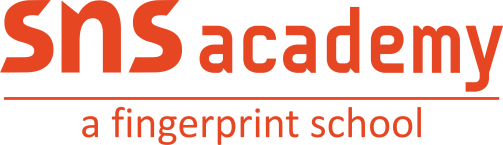 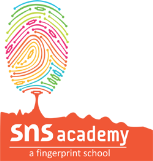 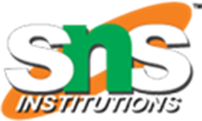 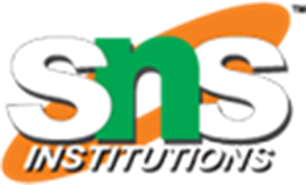 Grade 10 MathematicsReference books and websitesTextbooks:"Mathematics for Class 10" by R.D. Sharma"NCERT Mathematics Textbook for Class 10"Online Resources:Khan Academy: Khan Academy offers comprehensive video lessons and practice exercises on polynomials. You can visit their website at www.khanacademy.org.Math is Fun: This website provides explanations and interactive activities on polynomials. You can access it at www.mathsisfun.com/algebra/polynomials.html.Mathplanet: Mathplanet offers lessons, examples, and exercises on polynomials. Visit their website at www.mathplanet.com/education/algebra-1/polynomial-functions.YouTube Channels:Math Antics: Math Antics has a series of videos on polynomials that cover topics such as adding, subtracting, multiplying, and factoring polynomials. You can find their videos at www.youtube.com/user/mathantics.Eddie Woo: Eddie Woo's channel includes videos on various math topics, including polynomials. You can search for "Eddie Woo polynomials" on YouTube to find relevant videos.